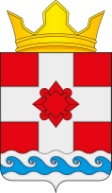 С О В Е Т   Д Е П У Т А Т О ВКУЗЬМИЩЕНСКОГО СЕЛЬСКОГО ПОСЕЛЕНИЯКостромского муниципального района Костромской областиР Е Ш Е Н И ЕВ связи с изменениями, внесенными в Закон Костромской области  от 20.11.2014 г. № 603-5-ЗКО «О порядке формирования представительных органов муниципальных районов Костромской области и порядке избрания глав муниципальных образований Костромской области», Совет депутатов Кузьмищенского сельского поселения РЕШИЛ:1. Принять проект решения Совета депутатов Кузьмищенского сельского поселения Костромского муниципального района Костромской области «О  принятии муниципального правового акта о внесении изменений в Устав муниципального образования Кузьмищенское сельское поселение Костромского муниципального района Костромской области»( (далее – проект решения), согласно Приложения.2. Назначить публичные слушания по проекту решения Совета депутатов Кузьмищенского сельского поселения Костромского муниципального района Костромской области «О принятии муниципального правового акта о внесении изменений в Устав муниципального образования Кузьмищенское сельское поселение Костромского муниципального района Костромской области» (далее – проект решения) на «17» марта 2023 года в 18 ч. 00 мин. Костромская область, Костромской район, д. Кузьмищи, ул. Зеленая, д. 6.3. Предложения по проекту решения принимаются до «17» марта 2023 года по адресу: Костромская область, Костромской район, д. Кузьмищи, ул. Зеленая, д. 6.4.Обнародовать проект решения в информационном бюллетене «Кузьмищенский вестник».5. Настоящее решение вступает в силу с момента официального опубликования.Председатель Совета депутатов,Глава Кузьмищенскогосельского поселения                                                                          О.Н. Голубева ПРОЕКТС О В Е Т   Д Е П У Т А Т О ВКУЗЬМИЩЕНСКОГО СЕЛЬСКОГО ПОСЕЛЕНИЯКостромского муниципального района Костромской областиР Е Ш Е Н И ЕВ связи с изменениями, внесенными в Закон Костромской области  от 20.11.2014 г. № 603-5-ЗКО «О порядке формирования представительных органов муниципальных районов Костромской области и порядке избрания глав муниципальных образований Костромской области», Совет депутатов Кузьмищенского сельского поселения Костромского муниципального района Костромской области РЕШИЛ:1. Принять муниципальный правовой акт о внесении изменений в Устав муниципального образования Кузьмищенское сельское поселение Костромского муниципального района Костромской области (далее – муниципальный правовой акт).2. Направить главе Кузьмищенского сельского поселения Костромского муниципального района Костромской области для подписания и представления в Управление Министерства юстиции Российской Федерации по Костромской области муниципального правового акта на государственную регистрацию в порядке, установленном Федеральным законом от 21.07.2005 № 97-ФЗ «О государственной регистрации уставов муниципальных образований».3. Рекомендовать главе Кузьмищенского сельского поселения Костромского муниципального района Костромской области опубликовать (обнародовать) зарегистрированный муниципальный правовой акт в течение семи дней со дня поступления муниципального правового акта из Управления Министерства юстиции Российской Федерации по Костромской области.4. Настоящее решение вступает в силу со дня его подписания.Председатель Совета депутатов,Глава Кузьмищенскогосельского поселения                                                                          О.Н. Голубева Принятрешением Совета депутатов Кузьмищенского сельского поселения Костромского муниципального района Костромской областиот «_» ____ 2023 года № __МУНИЦИПАЛЬНЫЙ ПРАВОВОЙ АКТ О ВНЕСЕНИИ ИЗМЕНЕНИЙ В УСТАВ МУНИЦИПАЛЬНОГО ОБРАЗОВАНИЯ КУЗЬМИЩЕНСКОЕ СЕЛЬСКОЕ ПОСЕЛЕНИЕ КОСТРОМСКОГО МУНИЦИПАЛЬНОГО РАЙОНА КОСТРОМСКОЙ ОБЛАСТИСтатья 1Внести в Устав муниципального образования Кузьмищенское сельское поселение Костромского муниципального района Костромской области, принятый решением Совета депутатов Кузьмищенского сельского поселения Костромского муниципального района Костромской области от «30» июля 2018 № 7-1, (в редакции муниципальных правовых актов от 12.11.2019 г. № 12-1, от 24.12.2020 г. № 15-5, от 14.04.2021 г. № 7, от 21.12.2021 г. № 17, от 27.06.2022 г. № 17) следующие изменения:1. В статье 14:а) в части 1 слова «, главы сельского поселения» исключить;б) в абзаце третьем части 2 слова «, главы поселения» исключать.2. В статье 15:а) в наименовании слова «, главы сельского поселения» исключить.б) в части 1 слова «,главы сельского поселения», «или обязанностей главы сельского поселения», «, главой сельского поселения» исключить;в) в части 2 слова «, глава сельского поселения» исключить;г) абзац второй части 3 признать утратившим силу;д) в части 4, 5, 7 «,главы сельского поселения» исключить;е) в части 6 слова «; глава сельского поселения считается  отозванным, если за отзыв проголосовало не менее половины избирателей, зарегистрированных на территории сельского поселения» исключить.3. Часть 4 и абзац первый части 5 статьи 27 изложить в следующей редакции:«4. Организацию деятельности Совета депутатов сельского поселения осуществляет председатель Совета депутатов сельского поселения.4.1. Председатель Совета депутатов сельского поселения исполняет следующие полномочия:1) председательствует на заседаниях Совета депутатов сельского поселения, созывает заседания Совета депутатов сельского поселения, доводит до сведения депутатов Совета депутатов сельского поселения время и место проведения заседаний, а также проект повестки дня;2) организует работу Совета депутатов сельского поселения, координирует деятельность Совета депутатов сельского поселения, даёт поручения постоянным и временным депутатским комиссиям по вопросам их ведения;3) формирует и подписывает повестку дня заседаний Совета депутатов сельского поселения;4) направляет поступившие в Совет депутатов сельского поселения проекты решений Совета депутатов сельского поселения и материалы к ним в комиссии (комитеты) Совета депутатов сельского поселения по вопросам их ведения;5) координирует деятельность комиссий (комитетов) Совета депутатов сельского поселения;6) без доверенности представляет интересы Совета депутатов сельского поселения в судах, выдает доверенности от имени Совета депутатов сельского поселения;7) представляет Совет депутатов сельского поселения в отношениях с населением, органами и должностными лицами государственной власти, местного самоуправления, предприятиями, учреждениями, организациями, общественными объединениями;8) от имени Совета депутатов сельского поселения подписывает заявления и иные документы, предусмотренные законодательством, в органы государственной власти и местного самоуправления, а также предприятия, учреждения и организации;9) от имени Совета депутатов сельского поселения подписывает исковые заявления, заявления, жалобы, направляемые в суд или арбитражный суд;10) рассматривает обращения, поступившие в Совет депутатов сельского поселения, ведёт прием граждан;11) принимает меры по обеспечению гласности и учету мнения населения в работе Совета депутатов сельского поселения;12) подписывает протоколы заседаний Совета депутатов сельского поселения и решения Совета депутатов сельского поселения;13) издает постановления и распоряжения по вопросам организации деятельности Совета депутатов сельского поселения;14) оказывает содействие депутатам Совета депутатов сельского поселения в осуществлении ими депутатских полномочий;15) организует обеспечение деятельности Совета муниципального образования, открывает и закрывает счета в банковских учреждениях, подписывает финансовые документы;16) осуществляет иные полномочия, возложенные на него действующим законодательством, настоящим Уставом.5. Из числа депутатов Совета депутатов сельского поселения на срок его полномочий тайным голосованием избираются председатель Совета депутатов сельского поселения и заместитель председателя Совета депутатов сельского поселения.».4. В статье 35:а) часть 2 изложить в следующей редакции:«2. Глава сельского поселения избирается Советом депутатов сельского поселения из числа кандидатов, представленных конкурсной комиссией по результатам конкурса, на пять лет.Порядок проведения конкурса по отбору кандидатур на должность главы сельского поселения устанавливается решением Совета депутатов сельского поселения. Порядок проведения конкурса должен предусматривать опубликование условий конкурса, сведений о дате, времени и месте его проведения не позднее чем за 20 дней до дня проведения конкурса.Избрание главы сельского поселения оформляется решением Совета депутатов сельского поселения, которое подлежит официальному опубликованию в течение 10 дней с момента принятия этого решения.Полномочия главы сельского поселения начинаются со дня его вступления в должность и прекращаются в день вступления в должность вновь избранного главы сельского поселения.»;б) в части 3 слова «и исполняет полномочия председателя Совета депутатов сельского поселения» исключить.5. Часть 3 статьи 36 признать утратившей силу.6. В статье 37:а) пункты 10 и 14 части 1 признать утратившими силу;б) абзац пятый части 3 признать утратившим силу;в) в абзаце шестом слова «пунктами 12, 13 и 14» заменить словами «пунктами 12 и 13»;г) часть 4 признать утратившей силу.7. Статью 38 изложить в следующей редакции:«Статья 38. Исполнение полномочий главы сельского поселенияСтатья 38. Исполнение полномочий главы сельского поселения1. В случае досрочного прекращения полномочий главы сельского поселения либо применения к нему по решению суда мер процессуального принуждения в виде заключения под стражу или временного отстранения от должности, а также в случае его временного отсутствия (отпуск, болезнь, командировка и т.д.) полномочия главы сельского поселения временно исполняет заместитель главы администрации сельского поселения.2. В случае отсутствия заместителя главы администрации сельского поселения, полномочия временно исполняет начальник отдела администрации сельского поселения.8. В части 2 статьи 72 слова «, главу сельского поселения» исключить.Статья 2 1. Настоящий муниципальный правовой акт вступает в силу после его официального опубликования. 2. Положения, касающиеся избрания главы муниципального образования представительным органом из числа кандидатов, представленных конкурсной комиссией по результатам конкурса, подлежат применению после истечения срока полномочий главы сельского поселения, избранного до дня вступления в силу Закона Костромской области от 21.12.2022 № 307-7-ЗКО «О внесении изменений в статью 4 Закона Костромской области «О порядке формирования представительных органов муниципальных районов Костромской области и порядке избрания глав муниципальных образований Костромской области».Глава Кузьмищенскогосельского поселения                                                                       О.Н. Голубева Информационный бюллетень Совета депутатов и администрацииКузьмищенского сельского поселенияКУЗЬМИЩЕНСКИЙ ВЕСТНИКУчредители: Совет депутатов Кузьмищенского сельского поселения, администрация Кузьмищенского сельского поселения      № 2-4  от 15 февраля 2023 года                                            Выходит с 20 сентября 2006 годаРедакторО.Н. ГолубеваАдрес редакции: 156520, Костромская область, Костромской район, д. Кузьмищи, ул. Зеленая 6, тел. 667-282.Отпечатан на принтере администрации Кузьмищенского сельского поселения.Тираж 3 экземпляра.